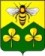 АДМИНИСТРАЦИЯ САНДОВСКОГО  МУНИЦИПАЛЬНОГО ОКРУГАТверская областьПОСТАНОВЛЕНИЕ09.04.2021                                         п. Сандово                                                 № 150О порядке подготовки населения в области пожарной безопасности на территории Сандовского муниципального округа В соответствии с федеральными законами от 21.12.1994г. 
№ 69-ФЗ «О пожарной безопасности», от 06.10.2003г. № 131-ФЗ  «Об общих принципах организации местного самоуправления в Российской Федерации», постановлением Правительства РФ от 16.09.2020г. N 1479 "Об утверждении Правил противопожарного режима в Российской Федерации", приказом МЧС России от 12.12.2007 № 645 «Об утверждении норм пожарной безопасности «Обучение мерам пожарной безопасности работников организаций» и в целях обеспечения пожарной безопасности на территории округа, Администрация Сандовского муниципального округаПОСТАНОВЛЯЕТ:Утвердить прилагаемое Положение о порядке подготовки населения в области пожарной безопасности на территории Сандовского муниципального округа.Признать утратившим силу Постановление администрации Сандовского района от 01.11.2005 г. №230/1 «Об обучении мерам пожарной безопасности населения Сандовского района» Постановление вступает в силу со дня его подписания и подлежит официальному опубликованию и размещению на официальном сайте Сандовского муниципального округа.Контроль за исполнением настоящего постановления оставляю за собой.      Глава  Сандовского муниципального округа                              О.Н. Грязнов  Приложение к Постановлению Администрации Сандовского муниципального округа.от 09.04.2021 г. N 150  ПОЛОЖЕНИЕо порядке подготовки населения в области пожарной безопасности на территории Сандовского муниципального округаНастоящее Положение о порядке подготовки населения в области пожарной безопасности на территории Сандовского муниципального округа (далее - Положение) устанавливает порядок подготовки населения округа мерам пожарной безопасности .Положение устанавливает единые требования к организации подготовки населения мерам пожарной безопасности на территории Сандовского муниципального округа (далее - округ), определяет его основные цели и задачи, периодичность, формы обучения мерам пожарной безопасности, способам защиты от опасных факторов пожара и правилам поведения в условиях пожара.Обучение мерам пожарной безопасности, осуществление противопожарной пропаганды и инструктажа в области пожарной безопасности носит непрерывный многоуровневый характер и проводится в жилищном фонде, в организациях независимо от организационно-правовых форм и форм собственности, а также при совершенствовании знаний в процессе трудовой деятельности.Основными задачами подготовки населения мерам пожарной безопасности являются:- совершенствование знаний населения в области пожарной безопасности;- соблюдение населением требований пожарной безопасности;- освоение населением порядка действий при возникновении пожара, способов защиты от опасных факторов пожара, правил применения первичных средств пожаротушения и оказания пострадавшим на пожаре первой медицинской помощи;- снижение числа пожаров и степени тяжести от них;- оперативное доведение до населения информации в области пожарной безопасности.Обучение мерам пожарной безопасности проходят:- граждане, состоящие в трудовых отношениях (далее - работающее население);- совершеннолетние граждане, не состоящие в трудовых отношениях, за исключением лиц, находящихся в местах лишения свободы, и лиц с психическими или умственными отклонениями, находящихся в специализированных стационарных учреждениях здравоохранения или социального обслуживания (далее - неработающее население);- дети в дошкольных образовательных учреждениях и лица, обучающиеся в образовательных учреждениях (далее - обучающиеся).Организация и осуществление подготовки населения мерам пожарной безопасности включает в себя: а) планирование и осуществление подготовки населения мерам пожарной безопасности; б) разработку программ подготовки должностных лиц и работников, ответственных за пожарную безопасность; в) организацию и проведение учебно-методических сборов, учений, тренировок, других плановых мероприятий по пожарной безопасности; г) издание учебной литературы, наглядных пособий по пожарной безопасности. Обучение мерам пожарной безопасности работников организаций проводится администрацией (собственниками) этих организаций в соответствии с Нормами пожарной безопасности «Обучение мерам пожарной безопасности работников организаций», утверждёнными приказом МЧС России от 12.12.2007 № 645, другими нормативными документами по пожарной безопасности. Обязательное обучение детей в дошкольных образовательных организациях и лиц, обучающихся в образовательных организациях, мерам пожарной безопасности осуществляется этими организациями по специальным программам в соответствии с законодательством Российской Федерации. Обучение неработающего населения мерам пожарной безопасности проводится в следующих формах:противопожарный инструктаж;самостоятельная подготовка;лекция, беседа, семинар, учебный фильм, инструкция (памятка);учение и тренировка по отработке практических действий при пожарах;противопожарная пропаганда.Обучение неработающего населения мерам пожарной безопасности осуществляют юридические лица, занимающиеся вопросами эксплуатации и обслуживания жилищного фонда (управляющие организации, ТСЖ и др.),  муниципальное учреждение образования, территориальные отделы администрации муниципального округа, специально уполномоченные лица  Администрации Сандовского муниципального округа (далее – Обучающие).Ответственность за организацию и своевременность обучения мерам пожарной безопасности неработающего населения (кроме неработающего населения, проживающего в домах частного жилого сектора) несут юридические лица, занимающиеся вопросами эксплуатации и обслуживания жилищного фонда.Юридические лица, занимающиеся вопросами эксплуатации и обслуживания жилищного фонда, обязаны ежегодно проводить обучение неработающего населения мерам пожарной безопасности нанимателей жилых помещений, собственников жилых помещений по специальной инструкции (памятке).Наниматель, собственник жилого помещения обязаны проинструктировать проживающих с ними жильцов о соблюдении мер пожарной безопасности.Обучение неработающего населения мерам пожарной безопасности, проживающего в общежитии, независимо от его принадлежности, ежегодно осуществляет комендант здания или лицо, назначенное руководителем организации по принадлежности здания.Организация первоначального противопожарного инструктажа граждан проводится при предоставлении гражданам жилых помещений по договорам социального найма, найма специализированного жилого помещения и возлагается на уполномоченных представителей данных организаций.Территориальные отделы Администрации муниципального округа, специально уполномоченные лица Администрации Сандовского муниципального округа:- организуют работу по доведению методических рекомендаций по обучению неработающего населения мерам пожарной безопасности до юридических лиц, занимающихся вопросами эксплуатации и обслуживания жилищного фонда;- при проведении встреч с населением, проживающим в домах частного жилого сектора, проводят инструктажи по мерам пожарной безопасности;- организуют распространение среди неработающего населения, проживающего в домах частного жилого сектора специальных инструкций (памяток) под роспись в журнале (приложение № 1);- размещают на стендах в местах общего пользования информацию по пожарной безопасности; - осуществляют учет работы по обучению неработающего населения мерам пожарной безопасности.Юридические лица, занимающиеся вопросами эксплуатации и обслуживания жилищного фонда:а) проводят ежегодный противопожарный инструктаж нанимателя, собственника жилого помещения под роспись в журнале (приложение № 1);б)  размещают на стендах в местах общего пользования информацию по пожарной безопасности;Финансовое обеспечение расходов, связанных с реализацией настоящего Положения осуществляется за счет средств округа, а юридическими лицами, занимающимися вопросами эксплуатации и обслуживания жилищного фонда, за счет собственных средств.Приложение № 2к Положению «О порядке подготовки населения в области пожарной безопасности на территории Сандовского муниципального округа»Управляющий делами АдминистрацииСандовского муниципального округа                                                             Г.И.ГороховаЖУРНАЛ
ПРОТИВОПОЖАРНОГО ИНСТРУКТАЖА
НЕРАБОТАЮЩЕГО НАСЕЛЕНИЯ на территории муниципального образования__________________________Начат ____________ 20__ г.

Окончен __________ 20__ г.ЖУРНАЛ
ПРОТИВОПОЖАРНОГО ИНСТРУКТАЖА
НЕРАБОТАЮЩЕГО НАСЕЛЕНИЯ на территории муниципального образования__________________________Начат ____________ 20__ г.

Окончен __________ 20__ г.ЖУРНАЛ
ПРОТИВОПОЖАРНОГО ИНСТРУКТАЖА
НЕРАБОТАЮЩЕГО НАСЕЛЕНИЯ на территории муниципального образования__________________________Начат ____________ 20__ г.

Окончен __________ 20__ г.ЖУРНАЛ
ПРОТИВОПОЖАРНОГО ИНСТРУКТАЖА
НЕРАБОТАЮЩЕГО НАСЕЛЕНИЯ на территории муниципального образования__________________________Начат ____________ 20__ г.

Окончен __________ 20__ г.ЖУРНАЛ
ПРОТИВОПОЖАРНОГО ИНСТРУКТАЖА
НЕРАБОТАЮЩЕГО НАСЕЛЕНИЯ на территории муниципального образования__________________________Начат ____________ 20__ г.

Окончен __________ 20__ г.ЖУРНАЛ
ПРОТИВОПОЖАРНОГО ИНСТРУКТАЖА
НЕРАБОТАЮЩЕГО НАСЕЛЕНИЯ на территории муниципального образования__________________________Начат ____________ 20__ г.

Окончен __________ 20__ г.№ п/пДата
обученияФамилия, имя,
отчество
инструктируемогоАдресПодписьПодпись№ п/пДата
обученияФамилия, имя,
отчество
инструктируемогоАдресинструк-
тируемогоинструкти-
рующего